6.P.2.3 –Physical Properties of Matter Study GuideTopics include – solubility, density, melting point, boiling point, freezing pointPart 1: Solubility - know the following vocabularyConcentrated Solution			Dilute Solution			Heterogeneous Solution		
Homogeneous Solution			Insoluble			Saturated Solution
Solubility				Soluble				Solution			
Solute					Solvent				Supersaturated Solution
Universal Solvent				Unsaturated Solution				____________________- do not appear “the same” throughout. “Least mixed”.  Particles are large enough to be seen. ____________________- appear the same throughout, “well mixed”, particles are very small – cannot be seen___________ - a type of homogeneous mixture formed when one substance dissolves in another. “Best mixed” of all mixtures (EX: Kool-aid powder mixed with water)___________ - the substance that is dissolved in a solution (EX: Kool-aid mix)___________ - the substance that does the dissolving in a solution (EX: water)__________________– Water is one because it can dissolve many substances______________ - the amount of a solute that can be dissolved in a give amount of solvent_____________ - term that describes a substance that dissolves in another substance_____________ - a substance that does not dissolve (or very little dissolves) in another substance (EX: spoon)_____________________ - a solution in which a little amount of solute is dissolved in a large amount of solvent (watered down)_____________________ - a solution in which a lot of solute is dissolved in a small amount of solvent (EX: frozen orange juice)_____________________ – a solution that contains all the solute that can normally be dissolved at a given temperature__________________________ – a solution what contains more solute (dissolved material) than normal__________________________ – a solution that is capable of dissolving more solute (not saturated)3 Ways to Speed Up the Rate of Solubility1) Increase the rate of ________________2) Increase the _________________ of the solute3) Raise the _________________ of solvent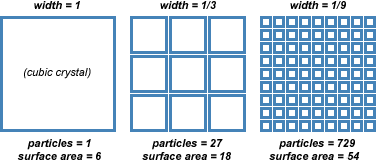 Part 2: Density - know how to solve a problem using the density triangleClick on the link for practice problems on density….http://www.algebralab.org/practice/practice.aspx?file=word_density.xml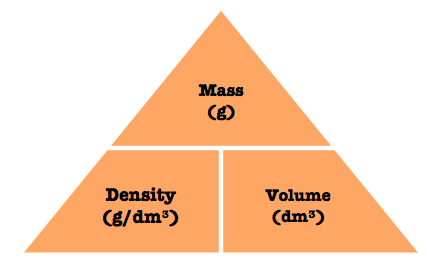 Part 3: Melting Point, Freezing Point, Boiling Point 1) Know the melting/freezing and boiling point of water in degrees Celsius2) Revisit the phase change graph shown below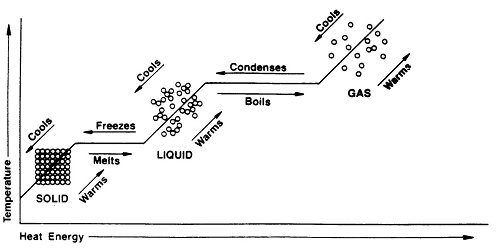 